REFERAT DE APROBAREal proiectului de hotărâre privind aprobarea Regulamentului de instituire și administrare a taxei de salubrizare  în municipiul HunedoaraTemeiul legal al proiectului de hotărâre îl constituie prevederile art. 8 alin. (3) lit. j), art. 10, alin. (12) – (15) și art. 42 alin. (1) lit. c) din Legea serviciilor comunitare de utilități publice nr. 51/2006, republicată, cu modificările şi completările ulterioare, ale art. 6 alin. (1) lit. k), art. 8 alin. (1), art. 9 alin. (2), art. 20 alin. (2) lit. a), art. 25 lit. a), și art. 26 alin. (1) lit. c), alin. (3), alin. (8) din Legea nr.101/2006 a serviciului de salubrizare a localităților, republicată, cu modificările și completările ulterioare, ale Ordinului președintelui A.N.R.S.C. nr. 640/2022 privind aprobarea Normelor metodologice de stabilire, ajustare sau modificare a tarifelor pentru activităţile de salubrizare, precum şi de calculare a tarifelor/taxelor distincte pentru gestionarea deşeurilor şi a taxelor de salubrizare, ale art. 30 din Legea nr. 273/2006 privind finanțele publice locale, cu modificările și completările ulterioare, ale art. 454 lit. g) și art. 484 din Legea nr.227/2015 privind Codul Fiscal, cu modificările și completările ulterioare, ale Legii nr.207/2015 privind Codul de procedură fiscală, cu modificările și completările ulterioare,  ale art. 17 și art. 60 din Ordonanţa de urgenţă nr. 92/2021 privind regimul deşeurilor, cu modificările și completările ulterioare, a Legii nr. 249/2015 privind modalitatea de gestionare a ambalajelor şi a deşeurilor de ambalaje şi a Ordonanţei de urgenţă a Guvernului nr.196/2005 privind Fondul pentru mediu, cu modificările și completările ulterioare, precum și ale și art. 4 lit. b) și art. 7 din Legea nr.52/2003 privind transparența decizională în administrația publică, republicată, cu modificările și completările ulterioare, precum și ale art. 10 și următoarele din Contractul LOT 3 – „Prestarea serviciului de salubrizare în zona de colectare 3 Centru” nr.44/10.10.2022 – Delegarea Gestiunii activităților componente ale serviciului de salubrizare a localităților din zona de colectare 3 Centru/Bârcea Mare - Colectarea separată și transportul separat al deșeurilor municipale și al deșeurilor similare, și prevederile Documentului de poziție privind modul de implementare a proiectului „Sistem integrat de management al deșeurilor în județul Hunedoara”, ale Statutului ASOCIAŢIEI DE DEZVOLTARE INTERCOMUNITARĂ „Sistemul Integrat de Gestionare a Deșeurilor Județul Hunedoara”, ale Hotărârii Consiliului Local al municipiului Hunedoara nr.11/2010 privind asocierea Municipiului Hunedoara cu judeţul Hunedoara, precum şi cu unele unităţi administrativ-teritoriale din judeţul Hunedoara, în vederea constituirii Asociaţiei de Dezvoltare Intercomunitară “Sistemul Integrat de Gestionare a Deşeurilor Judeţul Hunedoara”.Prin adresa nr. 2037/17.10.2022 a Asociaţiei de Dezvoltare Intercomunitară „Sistemul Integrat de Gestionare a Deșeurilor Județul Hunedoara”, înregistrată la Primăria municipiului Hunedoara cu nr. 87101/17.10.2022, ni se comunică faptul că ”începând cu data de 24 octombrie 2022 colectarea deșeurilor din zona de colectare 3 Centru se va realiza conform Contractului de prestare a serviciului de salubrizare în zona de colectare 3 Centru, nr.44 din 10.10.2022”. Conform art. 26 alin. (1) lit. c) din Legea serviciului de salubrizare a localităţilor nr. 101/2006, „ (1) În funcţie de modalitatea de plată stabilită şi de natura activităţilor prestate, atât în cazul gestiunii directe, cât şi în cazul gestiunii delegate, pentru asigurarea finanţării serviciului de salubrizare, utilizatorii achită contravaloarea serviciului de salubrizare prin: (…) c) taxe şi impozite locale, în cazul prestaţiilor efectuate în beneficiul întregii comunităţi locale, pe căile publice şi/sau pe spaţiile din domeniul public şi privat al unităţii/subdiviziunii administrativ-teritoriale. Plata contravalorii prestaţiilor se face pe baza facturilor emise de către operator, la tarifele aprobate de autoritatea deliberativă a unităţii/subdiviziunii administrativ-teritoriale sau, după caz, de adunarea generală a asociaţiei de dezvoltare intercomunitară şi fundamentate de operator, în conformitate cu normele metodologice elaborate şi aprobate de A.N.R.S.C.”	Conform art. 21 alin. (6) din Ordinul președintelui A.N.R.S.C. nr. 640/2022 privind aprobarea Normelor metodologice de stabilire, ajustare sau modificare a tarifelor pentru activităţile de salubrizare, precum şi de calculare a tarifelor/taxelor distincte pentru gestionarea deşeurilor şi a taxelor de salubrizare, „Autoritățile administrației publice locale ale unității/subdiviziunii administrativ-teritoriale au competențe exclusive cu privire la elaborarea și aprobarea Regulamentului de instituire și administrare a taxei de salubrizare pentru utilizatorii serviciului de salubrizare.”Pentru instituirea și administrarea acestei taxe speciale de salubrizare este necesară adoptarea unui Regulament, astfel prin proiectul de hotărâre inițiat, propun aprobarea Regulamentului de instituire și administrare a taxei de salubrizare în municipiul Hunedoara, conform Anexei la proiectul de hotărâre.Competența dezbaterii și adoptării proiectului de hotărâre aparține Consiliului local al municipiului Hunedoara în temeiul prevederilor art. 129 alin. (2) lit. d), alin. (7) lit. n), alin. (14) și ale art. 139, coroborat cu art. 196 alin. (1) lit. a) din Ordonanța de Urgență a Guvernului nr. 57/2019 privind Codul Administrativ, cu modificările și completările ulterioare.Hunedoara, la 20.10.2022VICEPRIMAR,CĂTĂLIN FLORIN OLARROMÂNIAJUDEȚUL HUNEDOARAMUNICIPIUL HUNEDOARAVICEPRIMARNr. 88208/20.10.2022 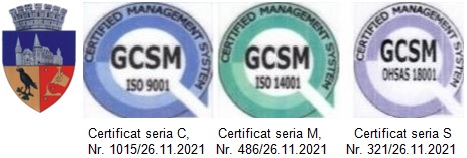 